URA V ZVEZEK prepiši vprašanja  z odgovori. PREVEDI  vprašanja v slovenščino.Naslov:  GEHST DU GERN IN DIE SCHULE? Wann hast du Deutsch?     Ich habe Deutsch am ________Magst du Englisch?             Ja , ich mag Englisch/ Nein, ich mag Englisch nicht.Wann hast du Sport?         Ich habe Sport am _________  und _________Wie oft hast du Mathe?    Ich habe Mathe  einmal/zweimal/dreimal/viermal  pro Woche.Hast du am Samstag Unterricht?   Nein, am Samstag habe ich keinen Unterricht.Welche Sprachen lernst du?    Ich lerne __________  und _________________Was ist dein Lieblingsfach?      Mein Lieblinsfach ist _________________Wie findest du Erdkunde?        Ich finde  Erdkunde                                                          schwer/leicht/super/langweilig/doof/uniteressant/interessantWas machst du in Kunst?        Ich ______________.Gehst du gern in die Schule?  Ja ich gehe gern in die Schule/ Nein ich gehe nicht so gern in die Schule.2.URA Delovni zvezek  Maximal str.22-27 Posnetke lahko poslušaš na portalu IROKUSPLUS  v interaktivnem delovnem zvezku. Klikni na     pojdi dol na         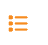 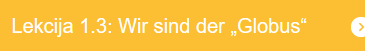 Potem na  dokler ne prideš na stran, kjer je posnetek vaje iz del. zvezka. Preveri pravilnost svojega dela s tem , da klikneš na kljukico.  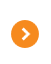 V zvezek si izpiši nove besede. Poišči njihov pomen v slovarju ali pa na zadnjih straneh učbenika.https://sl.pons.com/prevod/nem%C5%A1%C4%8Dina-sloven%C5%A1%C4%8Dina  Fotografiraj svoje zapiske v zvezku in  mi jih  pošlji do najkasneje 3. 4. zvečer  na elektronski naslov:mozetic.katarina@guest.arnes.si 